UŽDAROJI AKCINĖ BENDROVĖ„VILKAVIŠKIO VANDENYS“METINIS PRANEŠIMAS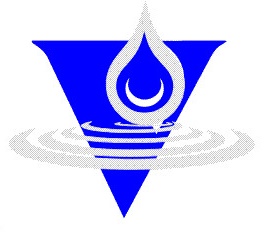 2020 m. UŽDAROJI AKCINĖ BENDROVĖ„VILKAVIŠKIO VANDENYS“METINIS PRANEŠIMAS2020 m. gruodžio 31 d.1. AKCINIS KAPITALAS, AKCIJOS IR AKCININKAIUAB „Vilkaviškio vandenys“ įstatinį kapitalą sudaro 7 701 001,08 Eur, kuris padalintas į 665026 paprastąsias vardines 11,58 Eur nominalios vertės akcijas. 660793 akcijų (99,36 proc.) priklauso Vilkaviškio rajono savivaldybei, 4233 akcijos (0,64 proc.) priklauso 8 fiziniams asmenims. 2. BENDROVĖS VALDYMAS IR ORGANIZACINĖ STRUKTŪRA2.1. Bendrovės valdymo organaiBendrovė veiklą vykdo vadovaudamasi Lietuvos Respublikos akcinių bendrovių įstatymu, bendrovės įstatais, darbo reglamentu, kurį tvirtina bendrovės valdyba, pareiginiais nuostatais, Vilkaviškio rajono savivaldybės Tarybos sprendimais, Vilkaviškio rajono savivaldybės administracijos direktoriaus įsakymais, bendrovės vadovo įsakymais ir kitais Lietuvos Respublikos norminiais teisės aktais.Bendrovės valdymo organai yra visuotinis akcininkų susirinkimas, valdyba ir bendrovės vadovas – direktorius. Visuotinis akcininkų susirinkimas yra aukščiausias bendrovės valdymo organas. 2020 metais įvyko 3 visuotiniai akcininkų susirinkimai. Bendrovės Valdyba yra kolegialus valdymo organas, kurio veiklai vadovauja jos pirmininkas.  Valdyba sudaryta iš 3 (trijų) narių:Valdybos pirmininkė - Vilkaviškio rajono savivaldybės juridinio skyriaus vedėja Vilma Kolpakovienė;Nepriklausomas valdybos narys – Justina Bučinskaitė;Nepriklausomas valdybos narys – Modestas Globys.2020 metais įvyko 8 valdybos posėdžiai.UAB „Vilkaviškio vandenys“ vadovauja direktorius Ramūnas Kašinskas.  2.2. Bendrovės valdymo struktūra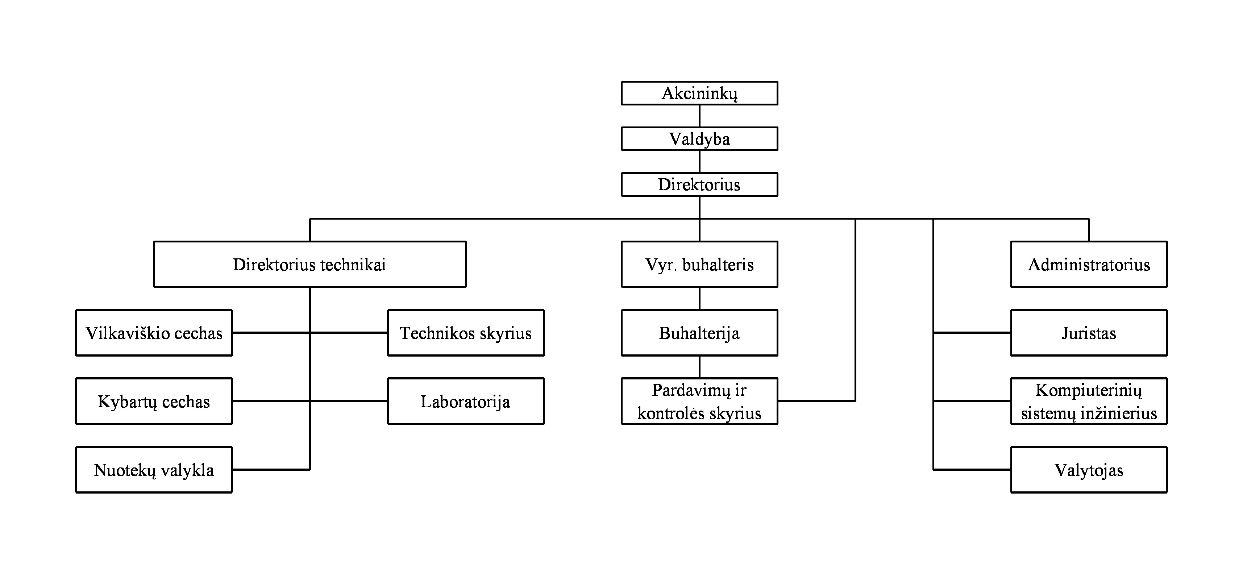    2.3. Įmonės darbuotojaiAtsižvelgiant į 2020 metais pasaulyje ir Lietuvoje susiklosčiusią situaciją dėl koronaviruso (COVID-19) pandemijos ir karantino ribojimų, bendrovė norėdama išsaugoti visas darbo vietas ėmėsi visų priemonių, kad nereikėtų skirti prastovų ar atleisti darbuotojų. Tačiau dėl valdymo struktūros pakeitimų buvo atsisakyta perteklinių darbo funkcijų, susijusių su bendrovės veiklos organizavimu. 2020 m. gruodžio 31 d. bendrovėje dirbo 55 darbuotojai (2019 m. gruodžio 31 d. – 59 darbuotojai). Darbuotojų procentinis pokytis, lyginant su 2019 m. sumažėjo 6,8%, Taip pat vyko darbuotojų kaita. Nuo 2020 m. sausio 2 d. iki 2020 m. gruodžio 31 d. buvo atleisti 8 ir priimti 4 nauji darbuotojai. Darbuotojų paskirstymas pagal pareigas pateiktas 1 lentelėje.1 lentelė. Darbuotojų paskirstymas pagal pareigas 2020 m.Bendrovės personalas susideda iš 80% vyrų ir 20% moterų, darbuotojų vidutinis amžius buvo 48 metai, vidutinis darbo stažas – 11,45 metų. Bendrovėje dirbo 16 darbuotojų (29,1 % visų dirbančių) su aukštuoju universitetiniu ir 12 darbuotojų (21,8 % visų dirbančių) su aukštesniuoju išsilavinimu. Bendrovė skiria didelį dėmesį darbuotojų mokymui, kvalifikacijos kėlimui ir jos palaikymui. Taip pat bendrovė užtikrina, kad darbuotojai turėtų įstatymų nustatytus darbui privalomus atestatus ir kvalifikacinius pažymėjimus.Metų eigoje 3 techninio personalo darbuotojai dalyvavo 4 seminaruose, kurių metu kėlė kvalifikaciją, susipažino su techninėmis naujovėmis ir naujausių teisės aktų taikymu vandentvarkos srityje. Taip pat 1 darbuotojas dalyvavo darbininko, vykdančio grunto kasimo, tvirtinimo ir kitų darbų iškasose bei pylimuose mokymuose, 5 darbuotojai dalyvavo darbininko, dirbančio šuliniuose ir kituose požeminiuose statiniuose, uždarose talpyklose mokymuose, 2 darbuotojai dalyvavo darbų atliekamų šuliniuose ir kituose požeminiuose statiniuose, uždarose talpyklose vadovo peratestavimo mokymuose ir 3 darbuotojai dalyvavo darbininko dirbančio šuliniuose ir kituose požeminiuose statiniuose, uždarose talpyklose peratestavimo mokymuose. Atsižvelgiant į tai, kad daugiau nei pusė bendrovės darbuotojų dirba vandenvietėse ir nuotekų valyklose bei laukuose, kur atsiranda galimybė susidurti su erkėmis, bendrovė rūpindamasi darbuotojų sveikata nusprendė ir paskiepijo 35 darbuotojus nuo erkinio encefalito, kurie turi didžiausią riziką su ja susidurti. 3. FINANSINIŲ IR NEFINANSINIŲ VEIKLOS REZULTATŲ ANALIZĖ  3.1. Pajamos2020 metais UAB „Vilkaviškio vandenys“ gavo 1, 53 mln. Eur pajamų, tai yra 28,14 tūkst. Eur daugiau negu 2019 metais. Daugiausiai išaugo pagrindinės veiklos pajamos, kurios padidėjo 28,26 tūkst. Eur. Šios pajamos sudarė 99,76 procentus visų įmonės pajamų. Pagrindinės veiklos pajamų grupėje didžiausia suma išaugo nuotekų tvarkymo pajamos, jos padidėjo 21,26 tūkst. Eur. Vandens tvarkymo veiklos pajamos išaugo 4,81 tūkst. Eur, o pardavimo kainos pajamos 3,16  tūkst. Eur. Kitos pagrindinės veiklos pajamos, kurias sudaro pajamos gautos už vandentiekio ir nuotekų tinklų remontą sumažėjo 0,97 tūkst. Eur. Detalesnė informacija apie pajamų šaltinius ir jų pokyčius pateikiama lentelėje:UAB „Vilkaviškio vandenys“ pajamos 2019-2020 metais, tūkst. EurMatyti, kad didžiąją dalį pajamų bendrovė gavo iš nuotekų tvarkymo ir vandens tiekimo veiklos, tai yra atitinkamai  42  ir 35 proc. visų pajamų. Lyginant su 2019 metais pajamų struktūra pakito nežymiai, tai yra vienu procentiniu punktu padidėjo vandens tiekimo pajamų užimamama dalis bendroje struktūroje.3.2. Sąnaudos2020 metais bendrovė patyrė 1,64  mln.  Eur sąnaudų, kurios, lyginant su 2019 m., padidėjo  121,3 tūkst. Eur. Didžiausia dalimi sąnaudų augimą lėmė pagrindinių veiklos sąnaudų padidėjimas 125,4  tūkst. Eur. UAB "Vilkaviškio vandenys" patirtos sąnaudos 2019-2020 metaisPagrindinės veiklos sąnaudos bendrovėje didėjo labiausiai dėl ilgalaikio turto nusidėvėjimo sąnaudų, kurios išaugo 84,1 tūkst. Eur. Nusidėvėjimas išaugo dėl to, nes anksčiau patikėjimo teise valdomas turtas, kurio vertė 4,49 mln. Eur buvo perduotas bendrovei kaip įstatinis kapitalas. Kadangi turto,  valdomo patikėjimo teise, nusidėvėjimas nedidina ilgalaikio turto nusidėvėjimo sąnaudų, o turto, kuris yra bendrovės nuosavybė, nusidėvėjimas didina šias sąnaudas, tai ir lėmė ilgalaikio turto nusidėvėjimo sąnaudų augimą. Elektros energijos sąnaudos 2020 metais išaugo 18,3 tūkst. Eur, kadangi išaugo nuotekų tvarkymo veikloje sunaudojamos elektros energijos kiekis(žr. Lentelę). Taip pat elektros energijos sąnaudų augimui įtakos turėjo ir nuo 2020 m. sausio 1 d. pradėtos taikyti didesnės elektros energijos persiuntimo paslaugų kainos. Remonto darbų sąnaudos 2020 m. sumažėjo 6,6 tūkst. Eur. Tam įtakos turėjo sumažėję išlaidos degalams: Darbo užmokesčio  sąnaudos išaugo 15 tūkst. Eur, kadangi papildomai buvo priimtas naujas darbuotojas paviršinių nuotekų surinkimo veiklai vykdyti.Kitos vandens tiekimo ir nuotekų tvarkymo savikainos sąnaudos (laboratorijų suteiktos paslaugos, technologinės medžiagos, monitoringo sąnaudos ir kt.), išaugo 13,9 tūkst. Eur. Keliose vandenvietėse nustačius padidėjusį arseno kiekį, atsirado būtinybė atlikti sunkiųjų metalų tyrimus visose eksploatuojamose vandenvietėse bei arseno turinčiose vandenvietėse kas mėnesį tirti arseno kiekį, todėl išaugo kitų laboratorijų atliekamų paslaugų sąnaudos 9,1 tūkst. Eur. Technologinių medžiagų sąnaudos išaugo 4,8 tūkst. Eur. Šios sąnaudos išaugo dėl nuotekų dumblo tvarkymo veiklos. 2020 m. buvo pradėta spausti susidariusį nuotekų dumblą Kybartų nuotekų valykloje. Taip pat Gižų k. nuotekų valykloje susidaręs nuotekų dumblas buvo vežamas į Vilkaviškio miesto nuotekų valyklą sausinimui ir spaudimui, todėl išaugo sunaudotų flokuliantų ir dumblo nuvandeninimo maišų kiekis. Veiklos sąnaudos 2020 m. sumažėjo 3,7 tūkst. Eur. Šios sąnaudos matomos lentelėje:Veiklos sąnaudose daugiausiai sumažėjo darbuotojų darbo užmokesčio sąnaudos, kadangi buvo sumažintas etatų skaičius, atitinkamai mažėjo ir Sodros mokestis. Kitos veiklos sąnaudos (skaitiklių patikros, remonto sąnaudos , bazinės kainos skaičiavimo, turto vertinimo ir kt.) išaugo 7,4 tūkst. Eur, kadangi buvo įsigytos turto vertinimo, interneto svetainės atnaujinimo ir konsultacinės paslaugos. 3.3. Pelnas (nuostoliai)Nors 2020 metais bendrovės pajamos ir didėjo, tačiau patirtos sąnaudos viršijo uždirbtas pajamas, todėl bendrovė patyrė 109,03 tūkst. Eur nuostolį.  Tam įtaką padarė ilgalaikio turto nusidėvėjimas, taip pat didelę reikšmę turėjo padidėjęs elektros sunaudojimas ir elektros energijos perdavimo paslaugų kainos kilimas, kas sąnaudas padidino 18,3 tūkst. Eur. Vis dėl to daugiausiai reikšmės įmonės patirtiems nuostoliams turėjo nesuderintos naujos vandens tiekimo ir nuotekų tvarkymo paslaugų kainos. 2018 m. pradžioje pradėtų taikyti naujai suderintų ir patvirtintų geriamojo vandens tiekimo ir sumažėjusių nuotekų tvarkymo paslaugų kainų įtaka įmonės pajamų mažėjimui akivaizdžiai atsispindi pateiktame grafike. Tiek 2018, tiek 2019 m. įmonė negavo atitinkamai po 80 tūkst. Eur pajamų per metus, o 2020 metais – 94 tūkst. Eur. Geriamojo vandens tiekimo ir nuotekų tvarkymo paslaugų srityje taikomas sąnaudų susigrąžinimo principas reiškia, kad geriamojo vandens tiekimo ir nuotekų tvarkymo paslaugų kainos turi padengti būtinąsias sąnaudas, reikalingas geriamojo vandens tiekimo ir nuotekų tvarkymo paslaugoms teikti, ilgalaikiam geriamojo vandens tiekimo ir nuotekų tvarkymo infrastruktūros eksploatavimui, renovacijai ir plėtrai užtikrinti, abonentams ir vartotojams priimtinoms sąlygoms naudotis geriamuoju vandeniu ir gauti tinkamos kokybės nuotekų tvarkymo paslaugas sudaryti, taip pat aplinkos taršai mažinti ir vandens ištekliams racionaliai naudoti. Šiuo laikotarpiu taikomos paslaugų kainos, vadovaujantis VKEKK patvirtintomis geriamojo vandens tiekimo ir nuotekų tvarkymo paslaugų kainų nustatymo metodiką, buvo paskaičiuotos remiantis 2015 m. įmonės veiklos finansiniais rodikliais, kai darbo užmokesčio, kuro, elektros ir medžiagų kainos buvo gerokai žemesnės ir įmonės veiklos finansiniai rodikliai buvo teigiami. Tiek 2019 m., tiek 2020 m. įmonė ir pateikė derinimui bei tvirtinimui naujas geriamojo vandens tiekimo ir nuotekų tvarkymo paslaugų kainas, tačiau dėl institucinių ir politinių motyvų šios kainos nebuvo patvirtintos. Dėl nepatvirtintų kainų bendrovė negavo 113,47 tūkst. Pajamų.Uždirbtų (prarastų) pajamų palyginimas pagal galiojusias, galiojančias ir derinimui teiktas kainas.3.4. Turtas2020 m. bendrovės turtas arba nuosavas kapitalas ir įsipareigojimai sudarė 20,76 mln. Eur. Turto bei nuosavo kapitalo ir įsipareigojimų vertės ir pokyčiai:UAB „Vilkaviškio vandenys“ turtas 2019-2020 metais3.4.1 Ilgalaikis turtas2020 m. bendrovės turtas sumažėjo iš viso 4,02 mln. Eur.  Daugiausiai sumažėjo mašinų ir įrangos vertė, jos pokytis per 2020 metus buvo -3,75 mln. Eur., taip pat 521 tūkst. Eur sumažėjo pastatų ir statinių vertė. Taip nutiko, nes turtui, kuris valdomas patikėjimo teisė nusprendus perduoti bendrovei kaip įstatinį kapitalą, buvo privaloma atlikti turto vertinimą. Įvertinus turtą buvo nustatyta mažesnė jo vertė, tai pagrinde ir lėmė ilgalaikio turto sumažėjimą. Kadangi 2020 metais, vykdant projektą „Geriamojo vandens tiekimo ir nuotekų surinkimo tinklų įrengimas Vilkaviškio rajone, II Etapas“ buvo pradėti vykdyti Kybartų ir Virbalio m. vandentiekio ir nuotekų tinklų statyba, taip pat  atliktos projektavimo ir kitos  paslaugos reikalingos Maldėnų nuotekų tinklų ir Alvito nuotekų valymo įrenginių statybai, tai sumokėtų avansų ir vykdomo materialiojo turto statybos darbų vertė 2020 metų gruodžio 31 d. buvo 107.04 tūkst. Eur.2020 metais ilgalaikio turto struktūroje didelių pokyčių neįvyko. Mašinos ir įrengimai vis dar sudarė didžiausią dalį ilgalaikio turto (94 proc.), pastatų ir statinių dalis bendroje struktūroje sumažėjo iki 4,41 proc.,  o kitos ilgalaikio turto grupės 2020 metais kartu sudėjus sudarė tik 1 proc. ilgalaikio turto. 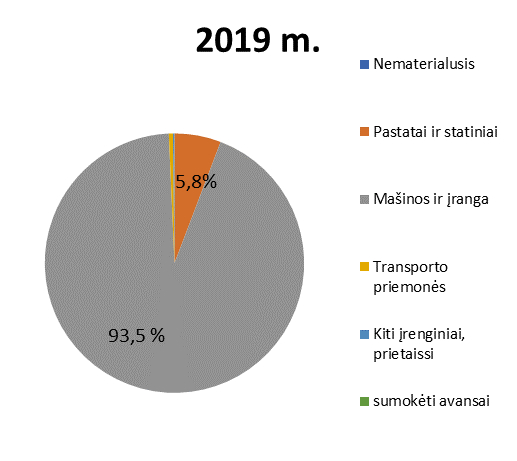 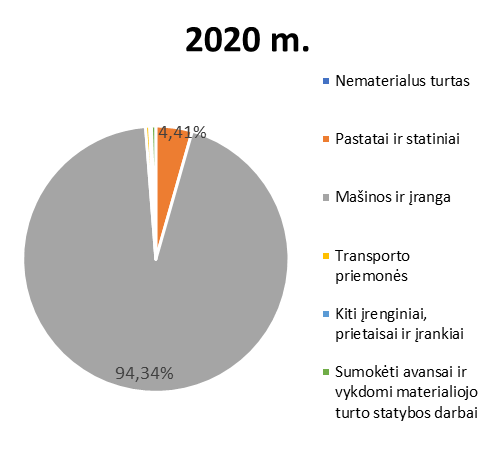 Toliau pateiktoje lentelėje matoma, kaip ilgalaikis materialusis turtas paskirstytas pagal verslo vienetus. Didžiausią ilgalaikio turto dalį sudaro turtas, priskirtas nuotekų surinkimo veiklai. Geriamojo vandens ruošimo verslo vienetui priskiriamo turto balansinė vertė padidėjo 41,97 tūkst. Eur, kadangi per 2020 metus buvo pastatyti  5 nauji vandens gerinimo įrenginiai Pilviškiuose, Girėnų, Pajevonio, Trilaukio ir Vištyčio kaimuose. Geriamojo vandens gavybos verslo vienetui priskiriamo  turto balansinė vertė padidėjo dėl siurblių įsigyjimo, pastatyto  artezinio gręžinio Toliau pateikiama, kaip ilgalaikis turtas paskirstytas pagal verslo vienetus. Didžiausią ilgalaikio turto dalį sudaro turtas, priskirtas nuotekų surinkimo veiklai.Geriamojo vandens ruošimo balansinė vertė padidėjo 41,97 tūkst. Eur, kadangi per 2020 metus buvo pastatyti nauji vandens gerinimo įrenginiai Pilviškiuose, Girėnuose, Pajevonyje, Trilaukyje ir Vištytyje. Geriamojo vandens gavyboje turto padidėjo dėl siurblių įsigijimo, pastatyto artezinio gręžinio Trilaukio k., bei įsigytų komunikatorių, skirtų nuotoliniam rodmenų nuskaitymui iš vandens gręžinių.  Paviršinių nuotekų tvarkymo turtą sudaro automobilis skirtas šių tinklų priežiūros veiklai.  Dumblo tvarkymo veiklai 2020 metais buvo įsigytos dvi transporto priemonės tai yra savivartis ir dumperis skirti dumblo išvežimui. Geriamojo vandens pristatymo, nuotekų surinkimo ir valymo verslo vienetams priskiriamo turto sumažėjo pagrinde dėl naujai atlikto turto vertinimo.3.4.2 Trumpalaikis turtasTrumpalaikis turtas 2020 metais išaugo 162,48 tūkst. Eur. Trumpalaikio turto dalyje daugiausiai išaugo pinigai ir jų ekvivalentai. Šis balanso straipsnis padidėjo 164.05 tūkst. Eur. Pirkėjų skolos 2020 metais padidėjo 2,81 tūkst. Eur.Kadangi trumpalaikio turto dalyje žymiai išaugo pinigai ir jų ekvivalentai, tai lėmė trumpalaikio turto struktūros pokyčius: 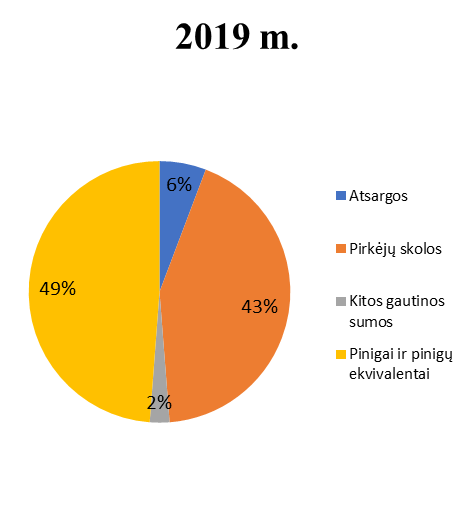 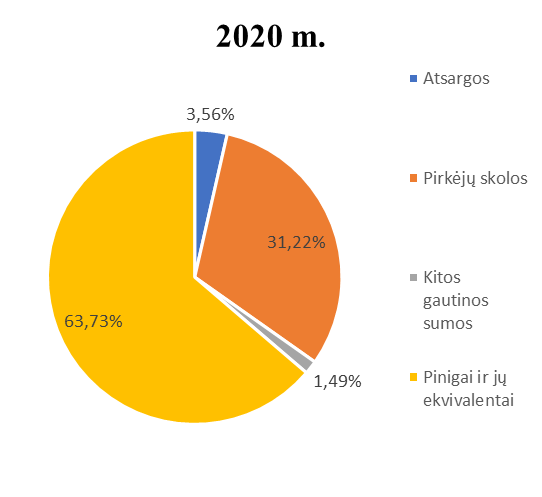 Trumpalaikio turto struktūra 2019-2020 metais`3.4.3 Nuosavas kapitalas ir įsipareigojimaiNuosavas kapitalas ir įsipareigojimai 2020 metais sumažėjo  4,02 mln. Eur. Šį sumažėjimą daugiausiai lėmė dotacijų ir subsidijų sumažėjimas: Dotacijos per 2020 metus sumažėjo 8,31 mln. Eur. Ilgalaikis turtas valdomas patikėjimo teise sumažėjo 8,23 mln. Eur, kadangi dalis turto buvo perduota bendrovės nuosavybėn kaip įstatinis kapitalas. Kiti dotacijų straipsnių balansinė vertė sumažėjo dėl ilgalaikio turto nusidėvėjimo. Dotacijų sumažėjimas ir nuosavo kapitalo padidėjimas nulėmė nuosavo kapitalo ir įsipareigojimų dalies struktūrinius pokyčius: 3.5. Finansiniai rodikliaiUAB "Vilkaviškio vandenys" finansiniai rodikliai 2019-2020 metaisLikvidumo rodikliai 2020 metais įmonės likvidumo rodikliai pagerėjo. Einamojo likvidumo koeficientas bendrovėje 2020 metais buvo didesnis už 1, tai rodo įmonės pajėgumą esant reikalui apmokėti skolas trumpalaikiu turtu. Palyginus su 2019 metais, 2020 metais šio rodiklio reikšmė  nuo 0,69 padidėjo iki 1,11,  kas reiškia, kad trumpalaikiu turtu prireikus įmonė 2019 metais būtų galėjusi padengti tik 69 procentus savo trumpalaikių įsipareigojimų, o 2020 metais šiuos įsipareigojimus įmonė galėtų padengti pilnai.  Kritinio likvidumo koeficiento reikšmė 2020 metais taip pat buvo geresnė negu ankstesniais metais, tai yra nuo 0,65 padidėjo iki 1,07. Šis rodiklis parodo, kad savo likvidžiausiu turtu, kurį sudaro gautinos sumos ir pinigai ir jų ekvivalentai, įmonė galėtų padengti visus savo trumpalaikius įsipareigojimus. Apyvartumo rodikliai Apskaičiuoti apyvartumo rodikliai rodo, kad 2020 metais įmonė veikė efektyviau negu 2019 metais. Atsargų apyvartumo reikšmė padidėjo nuo 64,18 iki 75,5, tai rodo didėjantį efektyvumą valdant ir panaudojant įmonės turimas atsargas Pirkėjų skolų apyvartumas padidėjo 8,60 iki 8,62, kas reiškia, kad įmonė pirkėjų skolas valdė efektyviau, tai yra jos buvo susigrąžinamos greičiau. Ilgalaikis turtas ataskaitiniais metais taip pat  buvo naudojamas efektyviau pajamoms uždirbti negu ankstesniais  metais, tai rodo nežymiai išaugusi rodiklio reikšmė vis dėl to ir ilgalaikio turto efektyvumas vis dar yra per žemas.Įsiskolinimo rodikliaiApskaičiuoto įsiskolinimo koeficiento reikšmė ansktesniais metais buvo prasta, vis dėl to per 2020 metus ji ženkliai pagerėjo. Rodiklio reikšmė nuo 0,90 sumažėjo iki 0,67 procentų, tai reiškia, kad 67 procentai turto yra finansuojami skolintomis lėšomis. Kadangi didžiąją dalį įmonės įsipareigojimų sudaro gautos dotacijos skirtos ilgalaikiam turtui įsigyti, gautų dotacijų įmonei  grąžinti nereikės, norint tiksliau įvertinti įmonės įsiskolinimo būklę apskaičiuotas Finansinių skolų ir nuosavo kapitalo santykis, kuriame įvertinamos tik skoliniai įsipareigojimai kredito įstaigoms. Apskaičiavus rodiklį matyti, kad 2020 metais 1 nuosavo kapitalo eurui atiteko 0,04 Eur finansinių įsipareigojimų. Kadangi rodiklio reikšmė yra nedidelė, bendrovė susiduria su žema finansine rizika, tai yra bendrovė neturėtų susidurti su sunkumais padengiant palūkanų ir skolos grąžinimo mokėjimus.4.  PAGRINDINĖ ĮMONĖS VEIKLAUAB „Vilkaviškio vandenys“ yra Vilkaviškio rajono savivaldybės kontroliuojama įmonė, turinti geriamojo vandens tiekimo ir nuotekų tvarkymo veiklos licenciją 2015-07-17 Nr. L7-GVTNT-47, išduotą Valstybinės kainų ir energetikos kontrolės komisijos ir Vilkaviškio rajono savivaldybės Tarybos sprendimu 2015-12-18 Nr. B-TS-237 paskirta viešuoju geriamojo vandens tiekėju ir nuotekų tvarkytoju Vilkaviškio rajono savivaldybės teritorijoje, taip pat Vilkaviškio rajono savivaldybės Tarybos sprendimu 2018-03-30 Nr. B-TS-1040 paskirta paviršinių nuotekų tvarkytoja Vilkaviškio rajono savivaldybės teritorijoje. Bendrovė yra Lietuvos vandens tiekėjų asociacijos  (LVTA) narė. Remiantis VERT siūlomu vandentvarkos įmonių grupavimu pagal vandens teikimo paslaugų pardavimo apimtis, UAB „Vilkaviškio vandenys“ priskiriami IV grupei, kai tiekiamo vandens pardavimai yra nuo 501 iki 900 tūkst. m3 per metus.Nors įmonė ataskaitiniais metais dirbo nuostolingai, tačiau atlikta ir nemažai reikšmingų darbų. Buvo parengtas ir Vilkaviškio rajono savivaldybės tarybos patvirtintas UAB „Vilkaviškio vandenys“ 2019 – 2021 metų veiklos plano pakeitimas. Parengtas ir pateiktas VERT derinimui įmonės investicijų planas. Padidintas įmonės įstatinis kapitalas nuo 3207057,84 iki 7701001,08 EUR. Remiantis VERT patvirtinta nauja kainų skaičiavimo metodika suskaičiuotos ir pateiktos VERT derinimui naujos bazinės geriamojo vandens tiekimo ir nuotekų tvarkymo paslaugų kainos. Taip pat buvo paskaičiuotos ir parengtos tvirtinimui apskaitos kainos ir papildomai atliekamų paslaugų kainos. Pagal naujausius reikalavimus buvo atnaujinta internetinė svetainė. Įmonėje buvo atlikti struktūriniai pakeitimai, ko pasekoje buvo atsisakyta keturių perteklinių pareigybių. Pasibaigus valdybos narių kadencijai, buvo sudaryta ir paskirta nauja valdyba, į kurios sudėtį buvo atrinkti ir nepriklausomi valdybos nariai.  Vilkaviškio rajono savivaldybės taryba patvirtino Vilkaviškio rajono savivaldybės teritorijos geriamojo vandens tiekimo ir nuotekų tvarkymo infrastruktūros plėtros planą. Ataskaitiniu laikotarpiu daug dėmesio buvo skiriama vandens netekties bei infiltracijos nuotekų tinkluose mažinimui, eliminuojant nelegalius paviršinių nuotekų tinklų pajungimus, skolų prevencijai ir išieškojimui, vandens ir nuotekų apskaitai bei jos kontrolei, efektyviam turto valdymui, darbo našumui didinti, siekti stabilios finansinės įmonės būklės.Papildoma įmonės veikla - tai nuotekų vežimas asenizaciniu transportu, nuotekų vamzdynų prakimšimas ir praplovimas hidrodinamine mašina, VAM įrengimas, vandentiekio ir nuotekų tinklų remontas, įvadų ir išvadų įrengimas (galima išsimokėtinai), vandens ir nuotekų laboratorijos paslaugos. 4.1. Veiklos apimtysUAB „Vilkaviškio vandenys“ veiklos kryptis - teikti kokybiškas geriamojo vandens tiekimo ir nuotekų tvarkymo paslaugas vartotojams, užtikrinant jų prieinamumą kuo daugiau rajono gyventojų, įmonių bei organizacijų, patiriant mažiausias išlaidas ir padarant minimalią žalą aplinkai. Įmonės veikla visada orientuota į klientų poreikių tenkinimą, pastovų paslaugų kokybės ir kainos santykio gerinimą.  UAB „Vilkaviškio vandenys“ pagrindiniai tikslai yra: aprūpinti vartotojus ir abonentus geros kokybės geriamuoju vandeniu; sumažinti aplinkos taršą tvarkant buitines nuotekas, jungiant naujus vartotojus prie centralizuotų nuotekų surinkimo tinklų; nuolat plėsti įmonės veiklą, tiesiant naujus vandentiekio ir nuotekų tinklus, prijungiant naujus vartotojus; gerinti darbuotojų darbo kokybę, suteikti tinkamas sąlygas našiam darbui; siekti stabilios finansinės įmonės būklės, bei įgyvendinti akcininkų turtinius interesus.2020  m. UAB „Vilkaviškio vandenys“ eksploatavo Vilkaviškio, Kybartų, Virbalio miestų ir  67 Vilkaviškio rajono savivaldybės kaimų vandentvarkos ūkio infrastruktūras, susidedančias iš 56 vandenviečių, kuriose yra 68 gręžiniai su 68 sumontuotais vandens siurbliais, 13 vandens gerinimo įrenginių (Kybartų, Pilviškių, Gižų, Gudkaimio, Bartninkų, Mažučių, Gražiškių, Užbalių, Degučių,  Matlaukio, Pajevonio, Vištyčio ir Girėnų), vienos vandens pakėlimo stoties (Virbalis) ir 311,2 km  vandentiekio tinklų bei 361 hidranto. Nuotekų tvarkymo paslaugas teikia 19 Vilkaviškio rajono savivaldybės gyvenamųjų vietovių. Įmonė eksploatuoja 11 nuotekų valyklų, 72 nuotekų perpumpavimo stotis su 124 jose instaliuotais nuotekų siurbliais ir 192,8 km nuotekų tinklų. UAB „Vilkaviškio vandenys“ teikiamomis geriamojo vandens tiekimo paslaugomis naudojosi iš viso 11998 abonentai (340) ir vartotojai (11658), nuotekų tvarkymo paslaugomis – 9128 abonentai (241) ir vartotojai (8887).4.2. Geriamojo vandens tiekimas4.2.1. Vandens gavyba ir tiekimasUAB „Vilkaviškio vandenys“ vandens tiekimo ūkį sudaro atskiros 56 vandenvietės (68 gręžiniai), kuriose 2020 metais išgauta iš viso 1067,5 tūkst. m3 vandens ( tai 24,1 tūkst. m3  arba 2,3 % daugiau nei 2019 m.). Patiekta abonentams ir vartotojams 1049,4 tūkst. m3 vandens (tai 26,6 tūkst. m3  arba 2,6 % daugiau nei 2019 m.). Ataskaitiniais metais pakankamai daug dėmesio buvo skirta vandenviečių techniniai daliai ir aplinkai tvarkyti. Vandenvietėse sumontuota telemetrijos įranga, kuri suteikia galimybę nuskaityti gręžinių siurblių darbo duomenis į centrinį valdymo pultą (dispečerinę), bei leidžia valdyti gręžinių darbą nuotoliniu būdu, kas sumažina vandenviečių eksploatavimo ir priežiūros darbų kaštus. Vaičlaukio vandenvietėje buvo pakeistas vandens siurblys. Įmonė turi LGT leidimą 2017-09-27 Nr. PV-17-46 naudoti žemės gelmių išteklius 29 turto patikėjimo teise eksploatuojamose kaimų vandenvietėse. Taip pat yra pateikusi Lietuvos geologijos tarnybai prie Aplinkos ministerijos likusių 25 panaudos sutarčių pagrindu eksploatuojamų kaimų vandenviečių ataskaitas ekspertiniam išteklių ir SAZ nustatymo vertinimui bei išteklių aprobavimui. Pagal 2015 m. gruodžio 8 d. priimto LR mokesčio už valstybinius gamtos išteklius įstatymo Nr. I-1163 6 str. ir 1,2 priedų pakeitimo įstatymo Nr.XII-2148 2 priedą, nustatyti mokesčio už vandenį tarifai:Požeminio vandens, tiekiamo namų ūkio reikmėms ir patalpų šildymui (gyventojams), kaina 0,03 Eur/ m3;Požeminio vandens, tiekiamo pramonės įmonėms 0,10 Eur/ m3;2020 m. bendrovė už gamtos išteklius (požeminį vandenį) valstybei sumokėjo 50824 Eur.   Išgauto geriamojo vandens kiekio dinamika (tūkst. m3/metus)4.2.2. Vandentiekio tinklaiUAB „Vilkaviškio vandenys“ eksploatavo 311,2 km vandentiekio tinklų ir 361 hidrantą. Iš bendro eksploatuojamų tinklų ilgio – 89,2 km vandentiekio tinklų yra inventorizuoti ir teisiškai įteisinti, jiems skaičiuojamos nusidėvėjimo sąnaudos. Likusi dalis – 222 km – neinventorizuoti, teisiškai neįteisinti, nusidėvėjimo sąnaudos neskaičiuojamos, todėl jų eksploatavimo sąnaudos nėra įtrauktos į vandens tiekimo kainą, kas be abejo didina vandens tiekimo veiklos nuostolius. Didžioji vandentiekio tinklų dalis yra paklota daugiau kaip prieš 40 metų ir jų nusidėvėjimas siekia apie 70%. Vamzdynai paklotai iš paprastojo ketaus ar plieno, nekondicinio polietileno, sujungti metaliniais intarpais suveržiant viela, šuliniuose sumontuotos fasoninės detalės ir uždaromoji armatūra susidėvėjusi, dažnai neveikianti. Šios medžiagos neatsparios vandens ir aplinkos poveikiams, greitai yrančios ir reikalauja didelių eksploatavimo kaštų. Neapskaitytas tiekiamo vandens kiekis sudaro 264 tūkst. m3. Tai reiškia, kad vandens netektis sudaro 24,78 %.Didelė dalis rajono gyvenvietėse paklotų neinventorizuotų tinklų eina per individualius sklypus, kiemus, sodus, netgi po pastatais. Todėl būtina paruošti tokio vamzdyno tinklo projektus, atlikti kadastrinius matavimus ir inventorizuoti turtą. Tokiu atveju bus galima atnaujinti, kur reikia – renovuoti, atstatant iki techniškai tinkamos būklės minėtus tinklus, vandentiekio šulinius su juose esančia būtina įranga, numatant tam skirtas lėšas. 2020 metais įmonė savo lėšomis paklojo 1180 m naujų vandentiekio tinklų. Rekonstruota 1873 m vandentiekio tinklų. Ataskaitiniu laikotarpiu lauko vandentiekio tinkluose likviduotos 335 avarijos (5 % mažiau nei 2019 m.). Vienam kilometrui vandentiekio tinklo Vilkaviškio rajone per metus tenka 1,08 avarijos (pernai šis rodiklis buvo 1,13). Likviduotų avarijų vandentiekio tinkluose dinamika (vnt./metus)4.2.3. Vandens kokybėDaugumoje kaimų vandenviečių išgaunamas vanduo nėra labai geros kokybės. Nors jis atitinka higienos normas, tačiau daugumoje atvejų stipriai viršijami pagrinde geležies kiekiai. Nors tokios kokybės tiekiamo vandens kiekis, lyginant su visu UAB „Vilkaviškio vandenys“ tiekiamu vandens kiekiu, procentaliai yra nedidelis (22%), tačiau jis tiekiamas iš daugelio kaimų vandenviečių, kuriose būtina statyti vandens gerinimo įrenginius. 2020 m. Vištyčio, Pajevonio ir Girėnų kaimų vandenvietėse buvo sumontuoti nauji vandens gerinimo įrenginiai, tuo pagerindami tiekiamo vandens kokybę 228 vartotojams (479 gyventojams).Taigi Kybartų, Pilviškių, Gižų, Gudkaimio, Bartninkų, Mažučių, Gražiškių, Užbalių, Degučių,  Matlaukio, Vištyčio, Pajevonio ir Girėnų k. vandenvietėse pastatytuose vandens gerinimo įrenginiuose paruošta 342,0 tūkst. m3 geriamojo vandens (8,7% daugiau nei 2019 m.). Kadangi Vaičlaukio, Maldėnų ir Klampučių k. vandenvietėse išgaunamas vanduo atitinka HN normas, tokiu būdu 2020 metais geriamojo vandens, atitinkančio HN reikalavimus UAB „Vilkaviškio vandenys“ iš viso vartotojams ir abonentams patiekė 815,8 tūkst. m3, kas sudaro 78 % viso įmonės tiekiamo geriamojo vandens kiekio.2020 metais gautas Vilkaviškio rajono savivaldybės administracijos direktoriaus leidimas tiekti geriamąjį vandenį laikinai nukrypstant nuo vandens kokybės rodiklių.Visose UAB „Vilkaviškio vandenys“ eksploatuojamose vandenvietėse kaip ir ankstesniais metais, buvo vykdoma programinė priežiūra pagal iš anksto su Vilkaviškio rajono maisto ir veterinarijos tarnyba suderintą planą. Trumpalaikiai vandens kokybės pokyčiai fiksuoti tik po įvairių remonto darbų lauko ir vidaus vandentiekio tinkluose, bet visais atvejais viršijamas tik geležies kiekio normatyvas.Cheminiai ir mikrobiologiniai tyrimai atliekami UAB „Vilkaviškio vandenys“ įmonės atestuotoje geriamojo vandens laboratorijoje. Iš viso nuolatinės priežiūros ėminių paimta 352, atlikta apie 2683 skirtingų analičių tyrimų. Laboratorija taip pat atlieka geriamojo vandens ir nuotekų tyrimus  fiziniams ir ūkio subjektams. Į kitas laboratorijas pateikta mėginių toksinėms medžiagoms tirti 71, analičių 934. 2020 metais, ištyrus vandens mėginius iš skirstomojo vandentiekio tinklo ir vandens vartojimo vietų, Vilkaviškio rajono gyvenvietėse, mikrobinių ir toksinių rodiklių, neatitinkančių HN 24:2003 reikalavimų, nenustatyta. Kai kuriose gyvenvietėse viršijo indikatoriniai rodikliai (bendroji geležis, drumstumas, amonis), šie rodikliai tiesiogiai nesietini su kenksmingumu žmogaus sveikatai.Vilkaviškio miesto (Vaičlaukis), Kybartų miesto vandenvietėse  yra vykdomas vandenviečių  poveikio požeminiam vandeniui monitoringo 2018-2022 metais programą. Monitoringą vykdo UAB “Vilniaus hidrogeologija”. Monitoringo duomenimis iš Vaičlaukio ir Kybartų vandenviečių tiekiamas vanduo atitinka specifikuotas ir ribines rodiklių vertes.VGĮ paruošto vandens tiekimas vartotojams (tūkst. m3/metus)4.2.4. Realizacija  2020 m. abonentams ir vartotojams realizuota iš viso 803,2  tūkst. m3 geriamojo vandens, tai 9,9 tūkst. m3  arba 1,2 % daugiau nei 2019 m. Paskaičiuota, kad 2020 metais vidutiniškai vienas gyventojas suvartojo 2,05 m3/mėn. geriamojo vandens, tai 4 % daugiau nei 2019 m.   Geriamojo vandens tiekimo paslaugos buvo teikiamos 11998 abonentų ir vartotojų, iš kurių 340 įmonių ir 11658 vartotojų. Geriamojo vandens vartotojų skaičius padidėjo 120. Taigi, iš visų 34666 Vilkaviškio rajono savivaldybės gyventojų, geriamojo vandens tiekimo paslaugomis buvo aprūpinta apie 24482 Vilkaviškio rajono savivaldybės gyventojų, kas sudaro 71 % visų rajono gyventojų. Tačiau reikia atkreipti dėmesį į tai, kad į viešojo geriamojo vandens tiekimo teritoriją patenka ne visi rajono kaimai.   4.3. Nuotekų tvarkymasUAB „Vilkaviškio vandenys“ nuotekų tvarkymo paslaugas teikia 19 Vilkaviškio rajono savivaldybės gyvenamųjų vietovių. Įmonė eksploatuoja 11 nuotekų valymo įrenginių, 72 nuotekų perpumpavimo stotis su 124 jose instaliuotais nuotekų siurbliais ir 192,2 km nuotekų tinklų. Iš bendro eksploatuojamų nuotekų tinklų ilgio – 126,6 km nuotekų tinklų yra inventorizuoti ir teisiškai įteisinti, jiems skaičiuojamos nusidėvėjimo sąnaudos. Likusi dalis – 65,6 km – neinventorizuoti, teisiškai neįteisinti, nusidėvėjimo sąnaudos neskaičiuojamos, todėl jų eksploatavimo sąnaudos nėra įtrauktos į nuotekų tvarkymo kainą, kas be abejo didina nuotekų tvarkymo veiklos nuostolius. Dalis nuotekų tinklų yra pakloti daugiau kaip prieš 40 metų ir jų nusidėvėjimas siekia apie 70%. Surinkta ir išvalyta 1165,9 tūkst. m3 buitinių nuotekų, tai 105,2 tūkst. m3  arba 9,9 % daugiau nei 2019 m. Už nuotekų tvarkymą apmokėta 610  tūkst. m3, tai 20,2 tūkst. m3  arba 3,4 % daugiau nei 2019 mIšvalytų ir apmokėtų nuotekų kiekis ((tūkst. m3/metus)Problema vis dar yra infiltracija nuotekų tinkluose, kuri 2020 m. siekia 52,3%. Pagal VERT  parengtą kainų nustatymo metodiką, infiltracijos, t.y. paviršinių nuotekų išvalymo išlaidos tarife apskaitomos tik dalinai arba iki 35%. Mūsų atveju 17,3% valymo įrenginiuose išvalytų paviršinių nuotekų nėra apmokamos ir bendrovei didina nuotekų tvarkymo savikainą, tuo pačiu ir balansinį nuostolį. Į valymo įrenginius atitekėjusios nuotekos kiekine išraiška didžiausios polaidžio,  vasaros liūčių ir rudens sezonais. Akivaizdu, kad valymo įrenginiuose išvalyto vandens kiekinė išraiška turi tik gamtinę priklausomybę, kuri atsiliepia ir bendrovės galutiniam finansiniam rezultatui. Kad pagerinti situaciją, dalį nuotekų tinklų būtina renovuoti, kita sprendimo dalis – įstatymų nustatyta tvarka apmokestinti asmenis, kurie paviršines nuotekas išleidžia į bendrovės valdomą buitinių nuotekų infrastruktūrą.2020 m. UAB „Vilkaviškio vandenys“ eksploatuojamuose buitinių nuotekų tinkluose pašalinti 384 gedimai (5,7 % mažiau nei 2019 m.). Vienam kilometrui nuotekų tinklo tenka 1,99 avarijos (buvo 2,11). Dažniausi gedimai – tinklų užsikimšimai, kuriuos lemia tinklų susidėvėjimas, netinkamas gyventojų naudojimasis nuotekų tinklais, nesandarios vamzdžių sandūros ir panašios problemos.Gedimų skaičius nuotekų tinkluose, (vnt./m.) Atnaujintas nuotekų dumblo sausinimo procesas naudojant presus Vilkaviškio ir Kybartų nuotekų valymo įrenginiuose. Įsigytos dvi transporto priemonės ir 3 nuvandeninimo maišai dumblo tvarkymui. Nuotekų tvarkymo paslaugomis įmonė aptarnauja  9128 abonentus ir vartotojus, iš kurių 241 įmonė ir 8887 vartotojai. 2020 metais nuotekų tvarkymo paslaugomis besinaudojančių vartotojų skaičius padidėjo 92 arba 1 %.Iš visų 34666 Vilkaviškio rajono savivaldybės gyventojų, nuotekų tvarkymo paslaugomis buvo aprūpinti apie 18663 Vilkaviškio rajono gyventojai, tai 53,8 % visų rajono gyventojų.Kaip ir geriamąjį vandenį taip ir išvalytą vandenį, kuris išleidžiamas į atvirus vandens telkinius kontroliuoja bendrovės žinybinė nuotekų laboratorija. Pagrindinis laboratorijos darbas yra vidinė kontrolė, o tiksliau yra pastoviai kontroliuojamas valyklų atskirų įrengimų darbas. Iš viso įmonės reikmėms nuolatinės priežiūros ėminių paimta 620, atlikta 4118 skirtingų analičių tyrimų.  Laboratorija taip pat atlieka tyrimus fiziniams ir ūkinio subjektams. Pagal gautus kontrolės duomenis techninis personalas reguliuoja atskirų įrenginių darbą, o galutiniam rezultate tik kokybiškai išvalytos nuotekos patenka į atvirus vandens telkinius. Laboratorija yra atestuota ir dėl to atlieka papildomus sutartinius darbus kitiems užsakovams t.y. įmonėms, organizacijoms.Periodiškai nuotekų valyklos yra kontroliuojamos ir Marijampolės regiono Aplinkos apsaugos departamento laboratorijos. 2020 m. bendrovė už su nuotekomis į gamtinę aplinką išleistus teršalus valstybei sumokėjo 6833 Eur. Pateikiame dviejų pagrindinių rajono nuotekų valyklų svarbiausius rodiklius.Vilkaviškio miesto NVĮ (lentelė 1) ir Kybartų miesto NVĮ (lentelė 2).Lentelė 1 (Vilkaviškio miesto)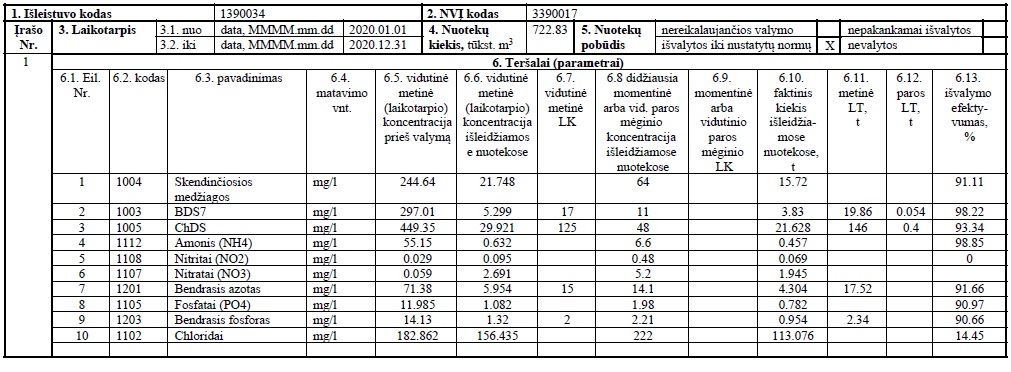 Lentelė 2 (Kybartų miesto)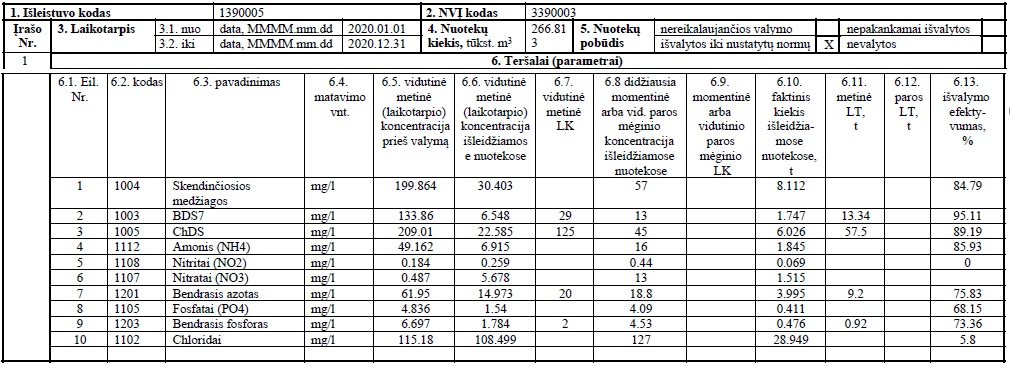 4.4. Paviršinių nuotekų tvarkymas2018 m. kovo 30 d. Nr. B-TS-1010 Vilkaviškio rajono tarybos sprendimu UAB ,,Vilkaviškio vandenys“ Vilkaviškio rajono savivaldybės teritorijoje paskirta tvarkyti paviršinių (lietaus) nuotekų tinklus. Vilkaviškio, Kybartų ir Virbalio miestuose funkcionuoja atskirosios paviršinių nuotekų sistemos, t.y. buitinės nuotekos yra atskirtos nuo paviršinių nuotekų ir tvarkomos atskirai.Paviršinės nuotekos yra surenkamos nuo Vilkaviškio, Kybartų ir Virbalio miestų gatvių, automobilių aikštelių, vienbučių ir dvibučių, daugiabučių gyvenamųjų bei administracinės paskirties pastatų ir jų teritorijų, pramonės ir garažų bei jų teritorijų.Vilkaviškio mieste yra 24-ios paviršinių nuotekų tvarkymo sistemos. Bendras nuotakyno ilgis yra apie 58,6 km. Vamzdynų diametras svyruoja nuo DN 315 iki DN 1200 mm. Paviršinės nuotekos yra surenkamos nuo 70 ha teritorijos. Daugiausia paviršinių nuotekų surenkama nuo transporto objektų teritorijų (apie 20 ha), pramonės ir komercinės teritorijų (apie 13,3 ha), mišraus užstatymo centrinės teritorijos (apie 10,4), inžinerinės infrastruktūros teritorijų (apie 5,9 ha) ir didelio užstatymo intensyvumo gyvenamųjų teritorijų (apie 4,3 ha). Paviršinės nuotekos išleidžiamos į Šeimenos upę (17 išleistuvų). Į Vilkaujos upę (2 išleistuvai), į griovį (5 išleistuvai). Esami vamzdynai neinventorizuoti ir neįregistruoti.Kybartų mieste yra 12-ka paviršinių nuotekų tvarkymo sistemų. Bendras nuotakyno ilgis yra 12,7 km. Vamzdynų diametras svyruoja nuo DN 200 iki DN 300 mm. Paviršinės nuotekos surenkamos nuo 16,5 ha teritorijos. Daugiausia paviršinių nuotekų surenkama nuo inžinerinės infrastruktūros teritorijų (apie 6,9 ha), komercinės, verslo ir pramonės teritorijų (apie 4,0 ha) ir didelio užstatymo intensyvumo gyvenamųjų teritorijų  (apie 2,4 ha). Paviršinės nuotekos išleidžiamos į Lieponos upę (3 išleistuvai), į griovį (5 išleistuvai) ir vienas išleistuvas į kūdra. Esami vamzdynai neinventorizuoti ir neįregistruoti.Virbalio mieste yra trys paviršinių nuotekų tvarkymo sistemos. Bendras nuotakyno ilgis yra 3,3 km. Vamzdynų diametras nežinomas. Paviršinės nuotekos yra surenkamos nuo 3 ha teritorijos. Paviršinių nuotekų surenkama nuo inžinerinės infrastruktūros teritorijų bei administracinės ir visuomeninės paskirties teritorijos. Esami vamzdynai neinventorizuoti ir neįregistruoti.Kaip ir kiti tinklai, paviršinių nuotekų tinklai nėra kokybiški, dauguma jų pagaminti iš gelžbetonio arba asbocementiniai. Išleidiklių diametrai yra d150 mm—1200 mm. Kai kur vamzdynų skersmenys yra per dideli, atskirose vietose priešingai – per maži, todėl liūčių metu dėl vamzdyno riboto pralaidumo patvinsta gatvės. Dėl šių priežasčių, tinkluose kaupiasi smėlis ir kitos nuosėdos, užnešami lietaus surinktuvai, tinklų šuliniai.Išleidžiamos paviršinės (lietaus) nuotekos ne visur valomos, todėl kartu su jomis į aplinką patenka teršalų kiekiai. Lietaus nuotekų išvystymui įvairiose miesto gatvėse plėtros ribose, būtina pakloti naujus tinklus, rezervuoti teritorijas drenažinio vandens ir paviršinių nuotekų tinklams, sutvarkyti esamus lietaus nuotekų išleidėjus. Būtina numatyti dalinį nuotekų apvalymą — valymo įrenginiuose su integruotomis smėliagaudėmis, prieš išleidžiant jas į vandens telkinius.2019 m. rugsėjo 26 d. UAB ,,Vilkaviškio vandenys“ išduotas taršos leidimas Nr. 8.6.-48/11/TL-M.5-93/2019 prižiūrėti išleistuvą, esantį už buitinių nuotekų valymo įrenginių Vilkaviškio mieste.2020 m. buvo patikrinti visi buitinių nuotekų tinklai Kybartų, Pilviškių, Virbalio, Klausučių, Gižų, M. Būdežerių gyvenvietėse ir Vilkaviškio mieste. Buvo nustatyti 22 pažeidimai dėl nelegalaus paviršinio (lietaus) nuotekų pajungimo į buitinius nuotekų tinklus. Daugiabučių esančių  Kęstučio g. 9; 10 ir 11 Vilkaviškis, paviršinių (lietaus) nuotekų tinklai atjungti nuo buitinių nuotekų tinklų ir pajungti į paviršinių (lietaus) nuotekų tinklus. Išvalyti užsinešę paviršinių (lietaus) nuotekų tinklai  Pramonės g., Vytauto g., Nepriklausomybės g., J. Basanavičiaus, darželio ,,Eglutė“ teritorijoje Vilkaviškis (900 m) ir išvalyti (išplauti) 25 šuliniai. Išvalyta smėliagaudė Statybininkų gatvėje, Vilkaviškis. Įsigytas naudotas 2007 m. automobilis Skoda Roomster už 2400 eurų.2020 m. Vilkaviškio rajono savivaldybė skyrė 7174.82 Eur Vilkaviškio m. lietaus nuotekų tinklų inventorizacijai. Už gautas lėšas buvo inventorizuota 7412 m.  lietaus nuotekų tinklų.Bendrovė planuoja, kad paviršinių nuotekų tvarkymo paslaugomis naudosis 85 abonentai, kurie valdo 42 ha kanalizuojamo ploto. Bendrovė paviršinių nuotekų kiekį apskaičiuoja, vadovaudamasi Paviršinių nuotekų tvarkymo reglamento, patvirtinto Lietuvos Respublikos aplinkos ministro 2007 m. balandžio 2 d. įsakymu Nr. D1-193 „Dėl Paviršinių nuotekų tvarkymo reglamento patvirtinimo“, 8 punktu. Surenkamų paviršinių nuotekų kiekis priklauso nuo kritulių kiekio mm (pagal Lietuvos hidrometeorologijos tarnybos duomenis), teritorijos ploto bei paviršiaus (Įstatymo 32 straipsnio 4 dalis, 35 straipsnio 14 dalis). Bendrovė planuoja surinkti 250,1 tūkst. m3 paviršinių nuotekų. Prognozuojama, kad tai galėtų sudaryti apie 30 tūkst. Eur per metus pajamų.Bendrovės pagrindinės veiklos kryptys: užtikrinti nepertraukiamą paviršinių nuotekų priežiūros paslaugų teikimą, gerinti teikiamų paslaugų kokybę, įgyvendinti aplinkos taršos mažinimo priemones, pradėti teikti paviršinių nuotekų paslaugas naujiems abonentams.5. KLIENTŲ APTARNAVIMAS IR APSKAITA5.1. Vartotojai ir abonentai 2020 m. UAB „Vilkaviškio vandenys“ teikiamomis geriamojo vandens tiekimo ir nuotekų tvarkymo paslaugomis naudojosi 12183 vartotojai ir 343 abonentai.Įmonės paslaugomis besinaudojančių vartotojų skaičiaus kitimas (vnt./m.) Abonentų ir vartotojų, kuriems tiekiamas vanduo, pasiskirstymas: vartotojai individualiuose namuose - 6223, vartotojai daugiabučių namų butuose - 5435, abonentai - 340. Nuotekų tvarkymo paslaugomis naudojosi: gyvenantys daugiabučių namų butuose - 5099, individualiuose namuose - 3788 ir  įmonės - 241.Didžiausi geriamojo vandens tiekimo ir nuotekų tvarkymo paslaugų naudotojai:1. UAB „Vilkaviškio šilumos tinklai“ – 63,502 tūkst. m³;2. Kybartų pataisos namai – 28,034 tūkst. m³;3. UAB „Vaiskona“ – 17,07 tūkst. m³;4. Didvyžių socialinės globos namai – 15,495 tūkst. m³;5. VšĮ Vilkaviškio ligoninė – 6,369 tūkst. m³.6. UAB „Art Glacio“ – 4,151 tūkst. m³.Geriamojo vandens suvartojimas: individualiuose namuose – 406,776 tūkst. m³, butuose – 195,796 tūkst. m³; įmonėse – 200,879 tūkst. m³. Nuotekų tvarkymo paslaugos pasiskirsto: daugiabučiuose namuose – 174,461 tūkst. m³, individualiuose namuose – 233,867 tūkst. m³  ir 201,712 tūkst. m³ įmonės.5.2. Vandens apskaitaRemiantis Geriamojo vandens tiekimo ir nuotekų tvarkymo įstatymo 23 str. vartotojai už patiektą geriamąjį vandenį ir nuotekų tvarkymą atsiskaito pagal Vandens tiekėjo įrengtus apskaitos prietaisų rodmenis. Atsiskaitymui naudojami tik metrologiškai patikrinti ir galiojantys apskaitos prietaisai. UAB „Vilkaviškio vandenys“ privalo užtikrinti vandens apskaitos prietaisų metrologinės patikros galiojimą, todėl vandens apskaitos prietaisai keičiami vadovaujantis Valstybinės metrologijos tarnybos direktoriaus įsakymu patvirtintu Teisinei metrologijai priskirtų matavimo grupių sąrašu ir laiko intervalų tarp patikrų.UAB „Vilkaviškio vandenys“ eksploatuoja ir prižiūri iš viso 15839  geriamojo vandens apskaitos prietaisų, iš kurių 6896 įrengti vartotojų butuose, 712 – įmonėse, 7902 – individualiuose namuose, 261 – daugiabučių namų įvaduose ir 68 - gręžiniuose. 133 vartotojai atsiskaito pagal įmonės paskaičiuotą  ir patvirtintą vidutinį gyventojų per mėnesį suvartotą vandens kiekį – tai vartotojai, gyvenantys pastaraisiais metais perimtuose kaimuose ir tie, kuriems įrengti vandens apskaitą nėra techninių galimybių. Ataskaitiniais metais pakeista 1661, naujai sumontuoti – 317 vandens apskaitos prietaisai.Apskaitos prietaisų pasiskirstymas pagal vartotojus:Šiuo metu įmonės eksploatuojami vandens apskaitos prietaisai metrologinei patikrai atitinka apie 97 proc. Pasiekti 100 proc. labai sudėtinga, kadangi dalis gyventojų yra išvykę į užsienį arba gyvena kituose miestuose. 5.3. Paslaugų kainosNuo 2018 m. vasario mėnesio UAB „Vilkaviškio vandenys“ taiko VERT 2017 lapkričio 24 d. nutarimu Nr. O3E-528 suderintas ir Vilkaviškio rajono savivaldybės tarybos 2017 gruodžio 19 d. sprendimu Nr. B-TS-933 patvirtintas bazines geriamojo vandens tiekimo ir nuotekų tvarkymo kainas. Kadangi 2018 m. įmonė buvo paskirta paviršinių nuotekų tvarkytoja Vilkaviškio rajono savivaldybės teritorijoje, 2019 m. buvo pateiktos VERT derinti ir savivaldybės tarybai tvirtinti naujos bazinės geriamojo vandens tiekimo ir nuotekų tvarkymo paslaugų kainos. Tačiau dėl administracinių ir politinių motyvų jos nebuvo tinkamai patvirtintos. Todėl  VERT 2020 m. įmonę įpareigojo iš naujo skaičiuoti naujas paslaugų kainas, jas pateikti derinti VERT ir tvirtinti rajono savivaldybės tarybai.Šiuo metu galiojančios geriamojo vandens tiekimo ir nuotekų tvarkymo paslaugų kainos:1. geriamojo vandens tiekimo ir nuotekų tvarkymo paslaugų bazinę kainą vartotojams, perkantiems geriamojo vandens tiekimo ir nuotekų tvarkymo paslaugas bute – 1,83 Eur/m3, iš šio skaičiaus:1.1. geriamojo vandens tiekimo – 0,71 Eur/m3;1.2. nuotekų tvarkymo – 1,12 Eur/m3, iš šio skaičiaus:1.2.1. nuotekų surinkimo – 0,50 Eur/m3;1.2.2. nuotekų valymo – 0,55 Eur/m3;1.2.3. nuotekų dumblo tvarkymo – 0,07 Eur/m3;2. geriamojo vandens tiekimo ir nuotekų tvarkymo paslaugų bazinę kainą vartotojams, perkantiems geriamojo vandens tiekimo ir nuotekų tvarkymo paslaugas individualių gyvenamųjų namų ar kitų patalpų, skirtų asmeninėms, šeimos ar namų reikmėms, įvaduose – 1,66 Eur/m3, iš šio skaičiaus:2.1. geriamojo vandens tiekimo – 0,64 Eur/m3;2.2. nuotekų tvarkymo – 1,02 Eur/m3, iš šio skaičiaus:2.2.1. nuotekų surinkimo – 0,45 Eur/m3;2.2.2. nuotekų valymo – 0,50 Eur/m3;2.2.3. nuotekų dumblo tvarkymo – 0,07 Eur/m3;3. geriamojo vandens tiekimo ir nuotekų tvarkymo paslaugų bazinę kainą abonentams, perkantiems geriamojo vandens tiekimo ir nuotekų tvarkymo paslaugas buities ir komerciniams poreikiams bei perkantiems geriamąjį vandenį, skirtą karštam vandeniui ruošti ir tiekiamą abonentams – 1,75 Eur/m3, iš šio skaičiaus:3.1. geriamojo vandens tiekimo – 0,74 Eur/m3;3.2. nuotekų tvarkymo – 1,01 Eur/m3, iš šio skaičiaus:3.2.1. nuotekų surinkimo – 0,45 Eur/m3;3.2.2. nuotekų valymo – 0,49 Eur/m3;3.2.3. nuotekų dumblo tvarkymo – 0,07 Eur/m3;4. geriamojo vandens tiekimo ir nuotekų tvarkymo paslaugų bazinę kainą abonentams, perkantiems geriamąjį vandenį, skirtą patalpoms šildyti ir tiekiamą vartotojams ir abonentams bei geriamąjį vandenį, skirtą karštam vandeniui ruošti ir tiekiamą vartotojams, ir vartotojų kategorijai, perkančiai paslaugas daugiabučių gyvenamųjų namų įvade – 1,65 Eur/m3, iš šio skaičiaus:4.1. geriamojo vandens tiekimo – 0,64 Eur/m3;4.2. nuotekų tvarkymo – 1,01 Eur/m3, iš šio skaičiaus:4.2.1. nuotekų surinkimo – 0,45 Eur/m3;4.2.2. nuotekų valymo – 0,49 Eur/m3;4.2.3. nuotekų dumblo tvarkymo – 0,07 Eur/m3;5. atsiskaitomųjų apskaitos prietaisų priežiūros ir vartotojų aptarnavimo paslaugos bazinę kainą vartotojams, perkantiems geriamojo vandens tiekimo ir nuotekų tvarkymo paslaugas bute:5.1. kai įrengtas atsiskaitomasis apskaitos prietaisas – 1,43 Eur butui per mėn.;5.2. kai dėl techninių ar kitų priežasčių nėra galimybės įrengti atsiskaitomojo apskaitos 
prietaiso – 0,62 Eur butui per mėn.;6. atsiskaitomųjų apskaitos prietaisų priežiūros ir vartotojų aptarnavimo paslaugos bazinę kainą vartotojams, perkantiems geriamojo vandens tiekimo ir nuotekų tvarkymo paslaugas daugiabučio gyvenamojo namo įvade – 5,16 Eur namui per mėn.;7. atsiskaitomųjų apskaitos prietaisų priežiūros ir vartotojų aptarnavimo paslaugos bazinę kainą vartotojams, perkantiems geriamojo vandens tiekimo ir nuotekų tvarkymo paslaugas individualių gyvenamųjų namų ar kitų patalpų, skirtų asmeninėms, šeimos ar namų reikmėms, įvaduose:7.1. kai įrengtas atsiskaitomasis apskaitos prietaisas – 0,96 Eur apskaitos prietaisui per mėn.;7.2. kai dėl techninių ar kitų priežasčių nėra galimybės įrengti atsiskaitomojo apskaitos 
prietaiso – 0,41 Eur namui per mėn.;8. vidutinę atsiskaitomųjų apskaitos prietaisų priežiūros ir vartotojų aptarnavimo paslaugos bazinę kainą abonentams, perkantiems geriamojo vandens tiekimo ir nuotekų tvarkymo paslaugas – 1,86 Eur apskaitos prietaisui per mėn.;9. nuotekų transportavimo asenizacijos transporto priemonėmis paslaugos bazinę 
kainą – 4,78 Eur/m3.5.4. Atsiskaitymas už paslaugasUAB „Vilkaviškio vandenys“ ypač didelį dėmesį skiria klientų aptarnavimo kokybei. Abonentai ir vartotojai už suteiktas paslaugas be papildomo mokesčio gali atsiskaityti  bendrovės kasoje Vilkaviškyje. Atsiskaitymai priimami bankų skyriuose, pašte, visuose loterijos „Perlas“ terminaluose, UAB „Maxima“ , UAB „Norfos mažmena“,  UAB „AIBĖ“ parduotuvių kasose, internetu. Taip pat vartotojams sudaroma galimybė sąskaitą gauti elektroniniu būdu. Įdiegtas internetinis savitarnos modulis, kurio pagalba vartotojas gali peržvelgti savo mokėjimų išklotines, atsispausdinti sąskaitą, uždeklaruoti skaitiklio parodymus. Lyginant su 2019 metais, siunčiamų elektroninių sąskaitų kiekis padidėjo 20 %. Popierines sąskaitas į namus  gauna 9449, elektroniniu  paštu – 2435 vartotojai. Taigi dabar elektroninės sąskaitos sudaro 20,49 % visų išrašomų sąskaitų. Tačiau nemaža dalis abonentų ir vartotojų pažeidžia atsiskaitymo už suteiktas geriamojo vandens tiekimo ir nuotekų tvarkymo paslaugas tvarką – nedeklaruoja vandens apskaitos prietaisų rodmenų, pradelsia arba visiškai vengia apmokėti sąskaitas. Todėl įmonės kontrolieriai kas mėnesį lanko tokius nedrausmingus vartotojus, juos įspėja apie įsiskolinimus, deklaruoja apskaitos prietaisų rodmenis. Kai tai nepadeda, įmonė skolas išsiieško teismine tvarka, taikomas ir sutarties nutraukimas atjungiant vandens tiekimą.Tenka pabrėžti, kad dėl pandemijos šalyje paskelbti karantino ribojimai apsunkino abonentinės tarnybos darbą.5.5. SkolininkaiVartotojams buvo išrašyti ir įteikti 387 pranešimai dėl skolos grąžinimo už daugiau kaip 27106  Eur sumai. Pradėti 82 teisminio įsiskolinimų išieškojimo procesai dėl 15959 Eur skolos priteisimo. Antstoliui vykdyti buvo perduota 37 vykdomųjų dokumentų dėl 9904 Eur išieškojimo. Pasirašytos 3 skolos grąžinimo sutartys. Nors skolininkų skaičius 2020 metais sumažėjo, tačiau 4,65 % bendrovės paslaugomis besinaudojančių abonentų ir vartotojų vėluoja arba neatsiskaito už suteiktas paslaugas.INVESTICIJOS IR VYKDOMI PROJEKTAIVykdomas projektas „Geriamojo vandens tiekimo ir nuotekų surinkimo tinklų įrengimas Vilkaviškio rajone II etapas“, Nr. 05.3.2-APVA-R-014-41-0009. Projekte numatyta įrengti nauja infrastruktūra leis gyventojams naudotis centralizuota vandentiekio ir nuotekų surinkimo bei valymo sistema. Naujų nuotekų surinkimo tinklų išplėtimas bei nuotekų valyklos rekonstrukcija  sumažins neigiamą poveikį požeminiams ir atviriems vandens telkiniams, užtikrins patikimą atvirų vandens telkinių ir vandens ekosistemų apsaugą, vandens ekosistemų įvairovę ir biologinį produktyvumą. Didžioji dalis vandentiekio ir nuotekų surinkimo tinklų nėra tinkamai registruoti Registrų centre, nes jie UAB „Vilkaviškio vandenys“ buvo perduoti įvairiais perdavimo aktais, Tarybos sprendimais nedetalizuojant konkretaus turto ir jo būklės. Norint tinkamai valdyti turtą, reikalinga atlikti vandens tiekimo ir nuotekų surinkimo tinklų inventorizaciją, suskaitmeninimą, registraciją.Įgyvendinant projektą planuojama:Inventorizuoti, suskaitmeninti, registruoti 126,8 km vandentiekio ir nuotekų tinklų šiose gyvenvietėse: Bartninkų mstl., Gižų k. Gražiškių mstl., Karklinių k., Gudkaimio k., Kybeikių k., Kybartuose, Matlaukio k., Augalų k., Klausučių k., Teiberių k., Pajevonio k., Opšrūtų k., Paežerių k. (Pilviškių sen.), Pilviškiai, Ramoniškių k., Stirnėnų k., Alvito k., Gudelių k., Karalių k., Kisiniškių k., Klampučių k., Maldėnų k., Paežerių k. (Šeimenos sen.), Serdokų k., Vokiškėlių k., Vilkaviškis, Virbalis, Vištyčio mstl. Pasirašyta sutartis su rangovu VĮ „Valstybės žemės fondas“, sutarties vertė – 62 132,00 Eur.); 2020 m. Kybartų mieste Darvino, Vištyčio ir Pasienio g. daugiabučių kvartale rekonstruota apie 1,6 km esamų prastos būklės vandentiekio tinklų, 662 vartotojai naudojasi prastos kokybės geriamojo vandens tiekimo paslaugomis. Pasirašyta sutartis su rangovu UAB „Sudokas“, sutarties vertė – 73 400,00 Eur.2020 m. Virbalyje Vilniaus g. prie daugiabučių Nr. 14,16,18,20 paklota apie 0,15 km naujų nuotekų surinkimo tinklų, nes 13 gyventojų negalėjo naudotis centralizuotomis nuotekų surinkimo paslaugomis, bus sudaryta galimybė 11 būstų prisijungti prie naujai pastatytų tinklų. Pasirašyta sutartis su rangovu UAB „Sudokas“, sutarties vertė – 14 450,00 Eur2021 m. Kybartuose Dariaus ir Girėno g. planuojama pakloti 0,16 km naujų nuotekų surinkimo tinklų, nes 13 gyventojų negali naudotis centralizuotomis nuotekų surinkimo paslaugomis, bus sudaryta galimybė 7 būstams prisijungti prie naujai pastatytų tinklų. Pasirašyta sutartis su rangovu UAB „Sudokas“, sutarties vertė – 36 550,00 Eur.Maldėnų kaime planuojama pakloti 4,47 km naujų nuotekų surinkimo tinklų, 187 gyventojai negali naudotis centralizuotomis nuotekų surinkimo paslaugomis, bus sudaryta galimybė 100 būstų prisijungti prie naujai pastatytų tinklų. 2020 m. buvo vykdomi pirkimai, bet vis nepavykdavo nupirkti darbų, neviršijant numatyto biudžeto. 2021 m. pradžioje perskirsčius lėšas ir padidinus biudžeto dalį, skirtą šiems darbams, yra vykdomas naujas pirkimas ir gauti rangovų pasiūlymai, neviršijantys numatyto biudžeto. Pasibaigus pirkimo procedūroms, planuojama pasirašyti sutartį su mažiausią kainą pasiūliusiu rangovu. Planuojama sutarties vertė ~ 350 000,00 Eur.Alvito kaime planuojama rekonstruoti prastos būklės esamus nuotekų valymo įrenginius, kurie pagerins nuotekų išvalymo kokybę Alvito ir Maldėnų kaimo gyventojams (305 GE). Yra paruošti pirkimo dokumentai ir artimiausi metu bus skelbiamas pirkimas. Planuojama sutarties vertė ~ 170 000,00 Eur. Planuojama projekto vertė – 773 174,00 Eur. Projektas finansuojamas Europos Sąjungos fondų investicijų veiksmų programos bei Vilkaviškio rajono savivaldybės lėšomis, kurios atitinkamai sudaro 498 821,92 Eur ir 274 352,08 Eur.7.  ĮMONĖS VEIKLOS PLANAI IR PROGNOZĖSKaip ir pastaraisiais metais, bendrovės tikslas ir toliau išlieka nenutrūkstamas kokybiško centralizuotai tiekiamo geriamojo vandens pristatymas ir nuotekų surinkimas bei valymas, atsižvelgiant į gyventojų poreikius ir optimizuojant bendrovės resursų panaudojimą. Įmonė jau eilę metų siekia sumažinti aplinkos taršą, nelegaliai nuotekas šalinančių gyventojų skaičių, sustabdyti nelegalius prisijungimus prie vandentiekio ir nuotekų tinklų, sumažinti infiltraciją, vandens netektį ir kitus, neigiamą įtaką bendrovės veiklai darančius rodiklius.Įstatinio kapitalo didinimas.Įmonės 2022-2024 m. veiklos plano parengimas ir tvirtinimas Taryboje.Įmonės 2019-2021 m.  investicijų derinimas VERT.Naujų bazinių geriamojo vandens tiekimo ir nuotekų tvarkymo paslaugų kainų derinimas VERT ir tvirtinimas Taryboje.Naujų apskaitos kainų skaičiavimas ir tvirtinimas Taryboje.Naujų papildomai atliekamų paslaugų kainų skaičiavimas ir tvirtinimas Taryboje.ES finansuojamam projektui Rangos darbų pirkimo dokumentų rengimas ir rangos darbų pirkimų vykdymas (Maldėnų k. nuotekų tinklų statyba ir Alvito NVĮ rekonstrukcija). Paviršinių nuotekų tvarkymo infrastruktūros perėmimas ir eksploatavimas, turto inventorizavimas.Ypatingas dėmesys ir priemonės bus skiriamos naujų vartotojų prijungimui prie paklotų vandentiekio ir nuotekų tinklų, jau šiuo metu siūlomos prijungimo paslaugos išsimokėtinai.Numatytos lėšos nuotekų dumblo tvarkymui, saugojimui ir realizavimui.Prioritetu išlieka vandens netekties ir nuotekų infiltracijos tinkluose  mažinimas. Kita prioritetinė veikla – vandens kokybės gerinimo įrenginių statyba rajono gyvenvietėse, kad kuo daugiau rajono gyventojų galėtų naudotis kokybišku geriamuoju vandeniu.Plėsime įmonės vandens ir nuotekų laboratorijos teikiamų paslaugų apimtis.Pagal galimybes atnaujinti autotransporto ir kitos spec. technikos ūkį, kad būtų galima užtikrinti kokybišką vartotojų aptarnavimą tiesioginių paslaugų teikime.Kadangi daugumoje kaimų nėra nuotekų tinklų bei nuotekų valyklų ir nėra aišku, kaip gyventojai tvarko nuotekas, UAB „Vilkaviškio vandenys“ planuoja teikti nuotekų išvežimo į nuotekų valyklą paslaugas kaimų gyventojams pagal iš anksto suderintą ir paskelbtą grafiką.Direktorius             	                    			                 Ramūnas KašinskasTurinysTurinys1. AKCINIS KAPITALAS, AKCIJOS IR AKCININKAI32. BENDROVĖS VALDYMAS IR ORGANIZACINĖ STRUKTŪRA32.1. Bendrovės valdymo organai32.2. Bendrovės valdymo struktūra32.3. Įmonės darbuotojai43. FINANSINIŲ IR NEFINANSINIŲ VEIKLOS REZULTATŲ ANALIZĖ53.1. Pajamos53.2. Sąnaudos63.3. Pelnas (nuostoliai)83.4. Turtas, įsipareigojimai, nuosavas kapitalas 103.4.1 Ilgalaikis turtas103.4.2. Trumpalaikis turtas123.4.3 Nuosavas kapitalas ir įsipareigojimai133.5. Finansiniai rodikliai 144.  PAGRINDINĖ ĮMONĖS VEIKLA154.1. Veiklos apimtys154.2. Geriamojo vandens tiekimas164.2.1. Vandens gavyba ir tiekimas164.2.2. Vandentiekio tinklai174.2.3. Vandens kokybė184.2.4. Realizacija 214.3. Nuotekų tvarkymas214.4. Paviršinių nuotekų tvarkymas265. KLIENTŲ APTARNAVIMAS IR APSKAITA275.1. Vartotojai ir abonentai 275.2. Vandens apskaita295.3. Paslaugų kainos305.4. Atsiskaitymas už paslaugas325.5. Skolininkai336. INVESTICIJOS IR VYKDOMI PROJEKTAI357. ĮMONĖS VEIKLOS PLANAI IR PROGNOZĖS36PareigosDarbuotojų skaičius 2019 m. gruodžio 31 d.Darbuotojų skaičius 2020 m. gruodžio 31 d.Direktorius11Direktorius technikai11Vyriausioji buhalterė11Administratorė11Juristas11Buhalterė - ekonomistė11Buhalterė - kasininkė11Abonentinio skyriaus buhalterė22Kompiuterinių sistemų inžinierius11Tiekėjas - sandėlininkas1-Šaltkalvis- kontrolierius55Kontrolierius43Laboratorijos vedėjas11Laborantė - chemikė33Cecho meistras32Nuotekų valyklos meistras11Dispečerinės meistras11Nuotekų valyklos operatorius89Vairuotojas-ekskavatorininkas32Atstatomųjų darbų šaltkalvis1413Valytoja11Eksploatavimo technikas21Eksploatavimo technikas – projektų vadovas11Pardavimo ir kontrolės skyriaus vadovas11Eksploatavimo technikas – saugos specialistas01Iš viso:5955PAJAMŲ ŠALTINIAI2019 m.2020 m.Pokytis  2020-2019 m.2020 m. užimama dalis bendroje pajamų struktūroje (proc.)Vandens tiekimo ir nuotekų tvarkymo paslaugų pajamos1497,581525,8428,2699,76%Iš jų:Vandens tiekimo pajamos534,77539,584,8135,28%Nuotekų tvarkymo pajamos616,05637,3221,2641,67%Pardavimo kainos pajamos195,31198,473,1612,98%Kitos pagrindinės veiklos pajamos151,45150,48-0,979,84%Kitos palūkanų ir panašios pajamos2,953,140,180,21%Iš jų:0,00%Baudų ir delspinigių pajamos2,953,140,180,21%Kitos pajamos0,000,000,000,00%Kitos veiklos pajamos0,770,47-0,300,03%VISO PAJAMŲ:1501,311529,4528,14100,00%SĄNAUDOS2019 m.2020 m.Pokytis  2020-2019 m.2020 m. užimama dalis bendroje pajamų struktūroje (%)Vandens tiekimo ir nuotekų tvarkymo savikaina926,131051,55125,464,2%Iš jų:Darbuotojų darbo užmokestis493,7508,715,031,0%Sodros mokestis8,39,00,70,5%Elektros energijos sąnaudos159,3177,618,310,8%Ilgalaikio turto nusidėvėjimo sąnaudos146,1230,284,114,0%Remonto darbų sąnaudos35,228,6-6,61,7%Kitos vandens tiekimo ir nuotekų tvarkymo   savikainos sąnaudos83,697,513,96,0%Veiklos sąnaudos582,6579,0-3,735,3%Finansinės veiklos sąnaudos8,48,0-0,40,5%Pelno mokesčiai0,00,00,00,0%VISO SĄNAUDŲ:1517,181638,48121,3100,0%VeiklakWhkWhSuma, tūkst. EurSuma, tūkst. EurSkirtumas 2020-2019 m.Skirtumas 2020-2019 m.Veikla2019 m.2020 m.2019 m.2020 m.kWhTūkst. EurVandens tiekimo72070066414071,8272,63-565600,81Nuotekų tvarkymo89238898509784,98102,279270917,292019 m2020 m.Pokytis (tūkst. Eur)Kiekis (tūkst. l)55,956,20,3Suma (tūkst. Eur be PVM)53,344,9-8,4SĄNAUDOS2019 m.2020 m.Pokytis  2020-20192020 m. užimama dalis bendroje pajamų struktūroje (%)Veiklos sąnaudos582,6579,0-3,738,2%Darbuotojų darbo užmokestis340,4325,6-14,821,5%Sodros mokestis6,56,0-0,50,4%Veiklos mokesčiai67,668,91,34,5%Transporto priemonių remonto ir eksploatacijos sąnaudos69,366,6-2,74,4%Mokesčių surinkimo sąnaudos10,511,41,00,8%Sąskaitų išrašymo sąnaudos11,211,70,50,8%Teisinės pagalbos sąnaudos0,94,94,10,3%Kitos veiklos sąnaudos76,383,77,45,5%Individualūs namaiDaugiabučiaiAbonentaiAbonentai (karštam vandeniui ruošti)Iš visoIndividualūs namaiDaugiabučiaiAbonentaiAbonentai (karštam vandeniui ruošti)Iš visoVanduoVanduoVanduoVanduoVanduoVanduoRealizuotas kiekis 2020 m.  (tūkst. m3)406,64190,08137,5768,92803,22Kainos (Eur/m3)Esamos kainos0,640,710,740,642020 m pateikta derinimui0,690,70,790,68Pajamos (tūkst. Eur):Esamos kainos260,25134,96101,8144,11541,122020 m derintomis kainomis280,58133,06108,6846,86569,192020 m. uždirbta (prarasta)dėl nesuderintų kainų 2020 m.-20,331,90-6,88-2,76-28,07NuotekosNuotekosNuotekosNuotekosNuotekosNuotekosRealizuotas kiekis (tūkst. m3)233,82174,64133,8767,84610,18Kainos (Eur/m3)Esamos kainos1,021,121,011,012020 m derintomis kainomis1,181,211,171,17Pajamos (Eur):Esamos kainos238,50195,60135,2168,52637,832020 m derintomis kainomis275,91211,32156,6379,37723,232020 m. uždirbta (prarasta)dėl nesuderintų kainų 2020 m.-37,41-15,72-21,42-10,85-85,40Iš visoIš visoIš visoIš visoIš visoIš viso2020 m. uždirbta (prarasta)dėl nesuderintų kainų 2020 m.-57,74-13,82-28,30-13,61-113,47Rodiklio pavadinimas (tūkst. Eur)2019 m.2020 m.Pokytis 2020 m. dalis bendroje struktūroje (%)Rodiklio pavadinimas (tūkst. Eur)2019 m.2020 m.(tūkst. Eur) 2020-20192020 m. dalis bendroje struktūroje (%)Turtas24784,5120761,99-4022,52100,00%Ilgalaikis turtas24376,9520191,95-4185,0097,25%Trumpalaikis turtas406,07568,38162,312,74%Iš jų:  Atsargos23,3920,26-3,140,10%Pirkėjų skolos174,62177,432,810,85%Pinigai ir jų ekvivalentai198,19362,24164,051,74%Ateinančių laikotarpių sąnaudos ir sukauptos pajamos1,491,660,170,01%Nuosavas kapitalas  ir įsipareigojimai24784,5120761,99-4022,52100,00%Nuosavas kapitalas2433,486815,614382,1432,83%Dotacijos, subsidijos21745,4413433,40-8312,0464,70%Mokėtinos sumos  ir kiti įsipareigojimai605,59512,98-92,622,47%Straipsnis2019 m.2020 m.Pokytis  (tūkst. eur) 2020-2019Straipsnis2019 m.2020 m.Pokytis  (tūkst. eur) 2020-2019Nematerialus turtas0,60,2-0,3Pastatai ir statiniai1412,3891,1-521,2Mašinos ir įranga22795,019049,1-3745,9Transporto priemonės123,075103,23-19,9Kiti įrenginiai, prietaisai ir įrankiai41,3241,22-0,10Sumokėti avansai ir vykdomi materialiojo turto statybos darbai4,7107,04102,4Verslo vienetas2019 m.2020 m.PokytisGeriamojo vandens gavyba168,71174,826,11Geriamojo vandens ruošimas46,0087,9741,97Geriamojo vandens pristatymas6670,556048,78-621,77Nuotekų surinkimas12760,0211106,14-1653,88Nuotekų valymas4453,052387,28-2065,77Nuotekų dumblo tvarkymas232,94240,167,22Paviršinių nuotekų tvarkymas0,002,122,12Nuotekų transportavimo asenizacinėmis transporto priemonėmis1,172,100,93Atsiskaitomųjų apskaitos prietaisų priežiūros ir vartotojų aptarnavimo veikla39,2335,50-3,73Nebaigta statyba4,71107,07102,36Iš viso24376,4020191,95-4184,45Trumpalaikis turtas2019 m.2020 m.Pokytis (tūkst. eur) 2020-20192020 m. dalis bendroje turto struktūroje (proc.)Atsargos23,3920,26-3,140,10%Pirkėjų skolos174,62177,432,810,85%Kitos gautinos sumos9,868,45-1,410,04% Pinigai ir jų ekvivalentai198,19362,24164,051,74%Ateinančių laikotarpių sąnaudos ir sukauptos pajamos1,491,660,170,01%Iš viso407,56570,04162,482,75%Rodiklio pavadinimas (tūkst. Eur)2019 m.2020 m.Pokytis (tūkst. eur) 2020-20192020 m. dalis bendroje struktūroje (proc.)Nuosavas kapitalas  ir įsipareigojimai24784,5120761,99-4022,52100,00%Nuosavas kapitalas2433,486815,614382,1432,83%Dotacijos, subsidijos21745,4413433,40-8312,0464,70%Mokėtinos sumos  ir kiti įsipareigojimai605,59512,98-92,622,47%Dotacijos2019 m.2020 m.PokytisIlgalaikis turtas patikėjimo teise8407,286178,261-8229,03Projektas 0295410,4565206,538-203,92Projektas 1084378,6754256,013-122,66Projektas 0042262,52204,392-58,11Projektas 00051286,5221286,8930,37Projektas 00090301,3049301,30Iš viso:21745,4413433,4-8312,04RodiklisReikšmėReikšmėReikšmėRodiklis2019 m.2020 m.Pokytis 2020-2019 m.Einamojo likvidumo koeficientas0,691,110,42Kritinio likvidumo koeficientas0,651,070,42Ilgalaikio turto apyvartumas0,060,080,02Pirkėjų įsiskolinimų apyvartumas8,608,620,02Atsargų apyvartumas64,1875,5011,32Įsiskolinimo koeficientas0,900,67-0,23Finansinių skolų ir nuosavo kapitalo santykis0,130,04-0,09Vandenvietės pavadinimasDataMikrobiologi-niai rodikliaiIndikatoriniai rodikliaiIndikatoriniai rodikliaiIndikatoriniai rodikliaiIndikatoriniai rodikliaiIndikatoriniai rodikliaiToksiniai rodikliaiToksiniai rodikliaiVandenvietės pavadinimasDataŽarniniai enterokokai, 100 mlPerman-ganatinis indeksasGeležis,µg/lAmonis, mg/lSulfatas, mg/lChloridas, mg/lNitritas, mg/lNitratas, mg/lAlksnėnai2020 08 10<1,02,115311,34<4,754<0,001<0,009Andriškiai2020 08 10<1,01,62962,19<4,773<0,001<0,009Ančlaukys2020 09 28<1,01,245560,253715<0,0010,02Augalai 2020 08 10<1,01,51730,30<4,77,4<0,001<0,009Bartninkai 2020 07 21<1,01,2860,17<4,7<4,20,020,40Bebrininkai2020 07 21<1,02,32100,38<4,73680,0020,02Biliūnai2020 09 07<1,01,516420,42<4,74,8<0,0010,04Bobiai2020 08 10<1,02,411731,32<4,75,4<0,001<0,009Būdviečiai2020 08 17<1,01,219020,06407,4<0,001<0,009Dailučiai2020 08 17<1,01,6<22,60,19<4,7<4,2<0,001<0,009Degučiai2020 07 13<1,01,91852,33<4,7<4,20,0010,02Duonelaičiai2020 08 17<1,01,722230,6911,6<4,2<0,001<0,009Girėnai2020 09 07<1,00,820000,119,4<4,2<0,001<0,009Gižai2020 07 13<1,01,41980,01<4,7140,0010,44Gražiškiai2020 08 17<1,01,3<22,60,008<4,7<4,2<0,0010,65Gudeliai2020 07 13<1,01,35060,50<4,76530,001<0,009Gudkaimis2020 09 07<1,01,3<22,60,01164540,020,02Jurkšai2020 08 10<1,01,8490,077,44850,020,21Karkliniai2020 07 13<1,03,27040,95<4,75,40,0010,03Keturkaimis2020 09 28<1,01,31610,80<4,7206<0,001<0,009Keturvalakiai2020 07 13<1,03,18771,32<4,7140,0010,03Kybartai2020 09 07<1,01,2<22,60,30<4,7<4,20,0080,63Kybeikiai2020 09 07<1,02,014081,77<4,7<4,2<0,0010,03Klampučiai2020 08 17<1,03,7<22,60,12<4,7<4,2<0,001<0,009Klausučiai2020 08 10<1,01,41730,33<4,7120<0,001<0,009Matlaukys2020 09 07<1,02,015931,69<4,7<4,2<0,0010,02Maldėnai2020 09 07<1,01,3<22,60,12<4,721<0,001<0,009Mažučiai2020 08 17<1,01,7<22,60,28<4,7<4,20,020,23Mierčiai2020 08 10<1,01,513210,91<4,7340,002<0,009Opšrūtai2020 07 21<1,02,110741,32<4,7350,0020,11Paežeriai 2020 07 21<1,02,3740,49<4,7350,0020,02Pajevonys2020 08 17<1,01,630010,497,5<4,2<0,001<0,009Pakalniai2020 09 28<1,00,642230,23265,0<0,0010,01Patilčiai2020 07 13<1,01,28030,95<4,7<4,20,0010,01Patunkiškiai2020 09 07<1,01,41980,20<4,774<0,001<0,009Piliakalniai2020 07 21<1,01,413581,40<4,7<4,2<0,0010,02Pilviškiai2020 07 21<1,02,7990,49157900,030,24Ramoniškiai2020 07 21<1,01,91980,49<4,7380,0020,02Rimavičiai2020 07 13<1,01,811732,05<4,76,10,0010,01Rumokai2020 08 10<1,04,922840,815,226<0,001<0,009Serdokai2020 07 13<1,01,61610,30<4,784<0,0010,06Skardupiai2020 09 07<1,01,35680,14<4,75,5<0,0010,009Suvalkai2020 07 13<1,01,71230,49<4,735<0,001<0,009Sūdava2020 08 10<1,02,51730,47<4,79,4<0,001<0,009Šeštiniai2020 08 17<1,01,716300,594,8<4,2<0,001<0,009Teiberiai2020 07 21<1,02,410130,45<4,77,50,0020,03Totorkiemis2020 09 28<1,02,536800,43289,90,0020,012Užbaliai2020 08 17<1,02,41980,8011<4,2<0,001<0,009Vaišvilai2020 08 17<1,01,834330,7012<4,2<0,0010,03Vartai2020 07 21 <1,01,441000,3718<4,20,0050,02Varteliai2020 09 28<1,00,610250,06346,4<0,001<0,009Vilkaviškis2020 07 13<1,02,91980,16<4,7180,0010,02Vištytis2020 09 28<1,01,65060,43<4,7<4,20,002<0,009Žyniai2020 08 10<1,02,51731,02<4,734<0,001<0,0092019 m2020 m.PokytisPokytisIndividualūs namaiIndividualūs namai388078406776186984,82%ButaiButai182376195796134207,36%ĮmonėsĮmonės219828200879-18949-8,62%VisoViso790282803451131691,67%2019 m2019 m2020 m.2020 m.PokytisPokytisPokytisPokytisIndividualūs namaiIndividualūs namaiIndividualūs namai214410214410233867233867194579,07%9,07%9,07%ButaiButaiButai16695416695417446117446175074,50%4,50%4,50%ĮmonėsĮmonėsĮmonės206037206037201712201712-4325-2,10%-2,10%-2,10%VisoVisoViso587401587401610040610040226393,85%3,85%3,85%2019 m.2020 m.PokytisPokytisIndividualūs namai776979021331,71%Butai68786896180,26%Įmonės70871241,14%Viso 15355155101551,01%2019 m.2020 m.PokytisPokytisNeturintys apskaitos140133-7-5 %Pakeista apskaita22931661-632-27,56 %Naujai įruošta380317-63-16,58 %Kredito įstaigaSumaLuminor Bank As531633,48Swedbank AB257664,78Šiaulių bankas7954,59Kasa23513,85Swedbank AB155976,42AB SEB bankas31447,65AB Lietuvos paštas99364,59UAB Perlas Finance389951,88Maxima kasa283745,79Kredito unija1037,42Viena sąskaitą51405,61Elektroninių mokėjimų agentūra37541,76